PhMagnetismus
Eigenschaften eines MagnetfeldsStation 11     Seite 1Zeit: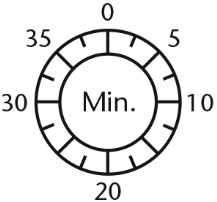 FeldZeit:Wie verläuft ein Magnetfeld?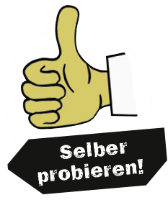 Wie verläuft ein Magnetfeld?Wie verläuft ein Magnetfeld?Zeit: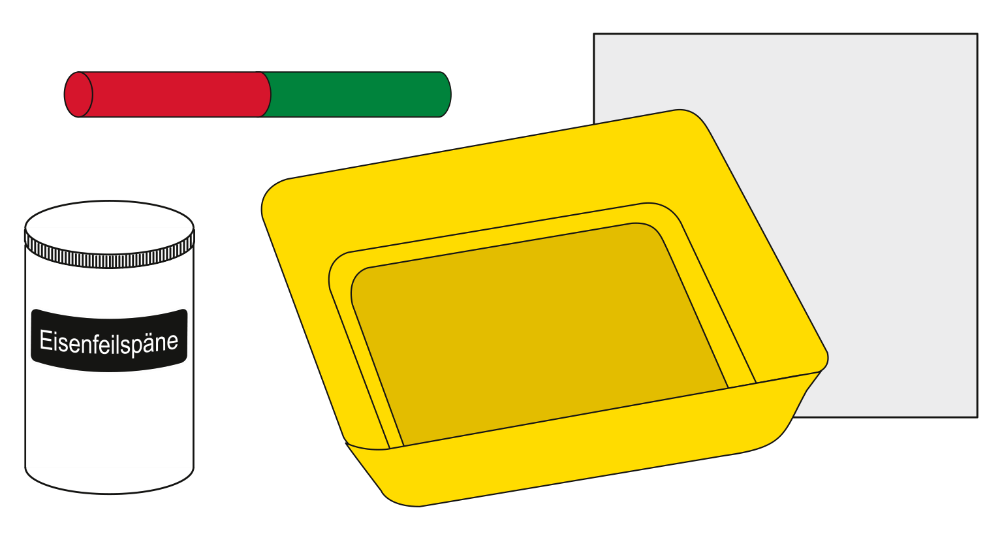  49450 5 Version 01.00 Kopiervorlage © Cornelsen Experimenta 49450 5 Version 01.00 Kopiervorlage © Cornelsen Experimenta 49450 5 Version 01.00 Kopiervorlage © Cornelsen Experimenta 49450 5 Version 01.00 Kopiervorlage © Cornelsen ExperimentaPhMagnetismus
Eigenschaften eines MagnetfeldsStation 12     Seite 1Zeit:FeldZeit:Wie lässt sich ein Magnetfeld abschirmen?Wie lässt sich ein Magnetfeld abschirmen?Wie lässt sich ein Magnetfeld abschirmen?Zeit: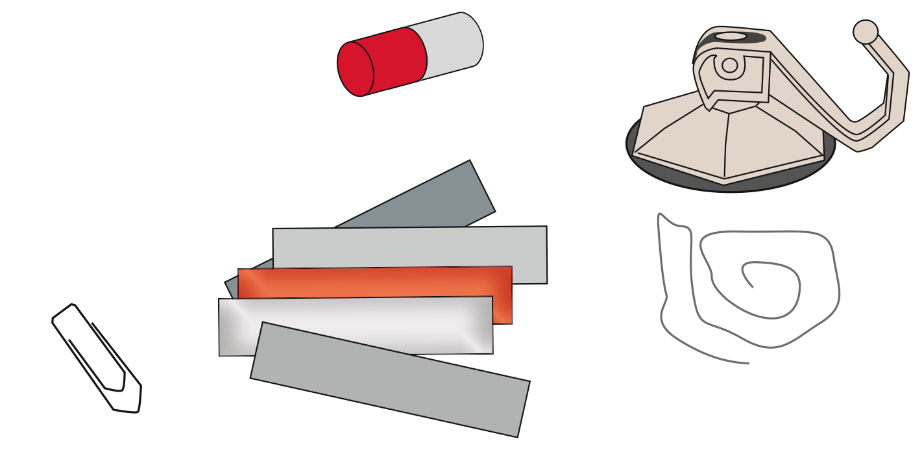 49450 5 Version 01.00 Kopiervorlage © Cornelsen Experimenta49450 5 Version 01.00 Kopiervorlage © Cornelsen Experimenta49450 5 Version 01.00 Kopiervorlage © Cornelsen Experimenta49450 5 Version 01.00 Kopiervorlage © Cornelsen ExperimentaPhMagnetismus
Eigenschaften eines MagnetfeldsStation 11     Seite 2Feld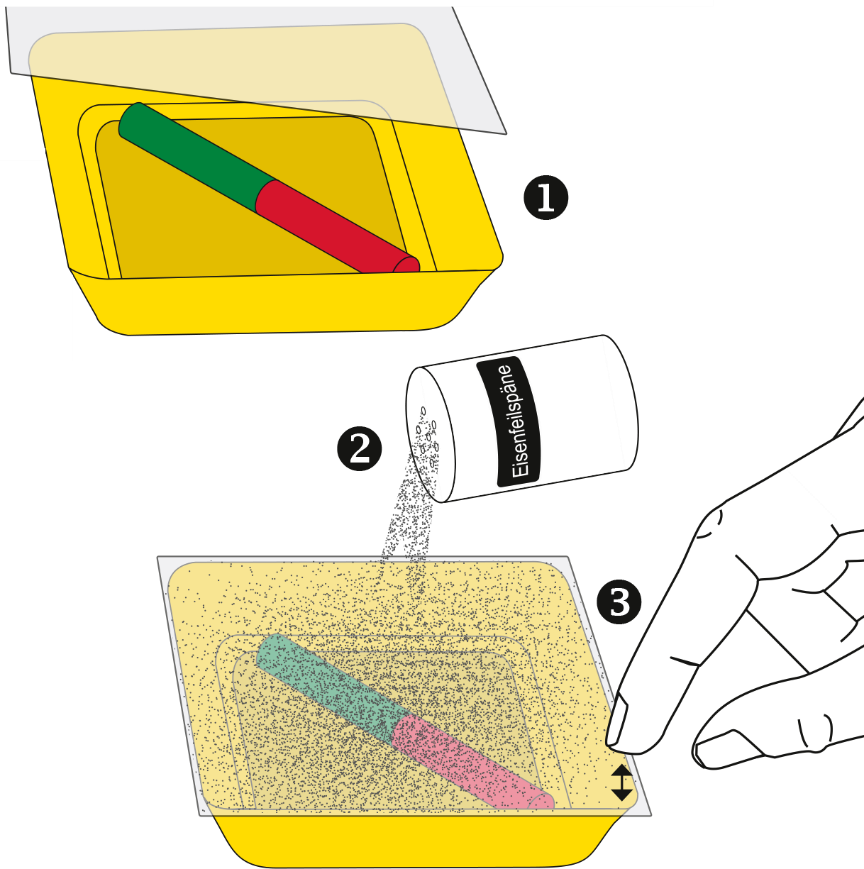 49450 5 Version 01.00 Kopiervorlage © Cornelsen Experimenta49450 5 Version 01.00 Kopiervorlage © Cornelsen Experimenta49450 5 Version 01.00 Kopiervorlage © Cornelsen Experimenta49450 5 Version 01.00 Kopiervorlage © Cornelsen ExperimentaPhMagnetismus
Eigenschaften eines MagnetfeldsStation 12     Seite 2Feld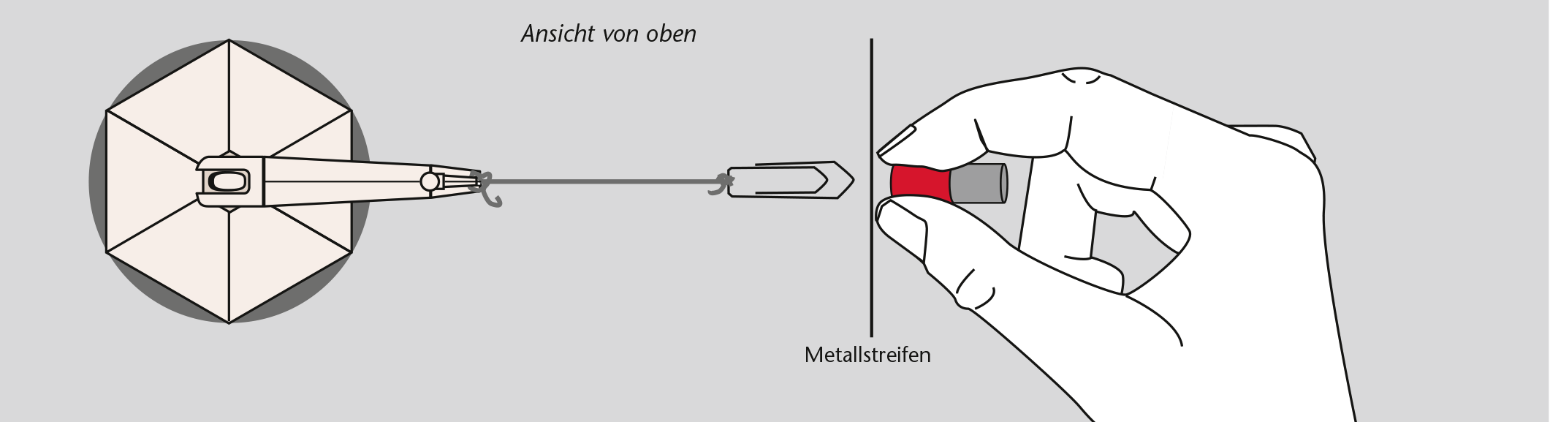 49450 5 Version 01.00 Kopiervorlage © Cornelsen Experimenta49450 5 Version 01.00 Kopiervorlage © Cornelsen Experimenta49450 5 Version 01.00 Kopiervorlage © Cornelsen Experimenta49450 5 Version 01.00 Kopiervorlage © Cornelsen Experimenta